SECTION 2: WRITTEN QUESTIONNAIREThe following questions are essay questions.  Please limit your answer to each question to 400 words or less.  Why are you in ministry? What are the core values that define your vision for ministry?What is the gospel? Briefly describe the individual, social, and cosmic implications of the gospel message?What is your understanding of the role of an Equipping Adults Pastor in a church?What is evangelism? What role does personal evangelism play in your life? How do you lead someone to Christ?What is your vision for the role of the church in engaging members in ministry, and how would you personally impact this role?What theologians, philosophers, pastors, Christian leaders, or authors have had the greatest influence upon your own life and thought?  (List up to three and explain your particular choices). Name two or three mentors who have significantly contributed to your ministry.  (Why are these people significant to you?)  Have you written material that has been published?  Yes ☐ No ☐  If yes, list publications and dates.  As you look to the future, describe briefly plans you have for continuing education or professional development.  What factors have influenced your plans?  (Submission of this form is accepted as consent to the above statement.)Alto Reformed ChurchEmployment Application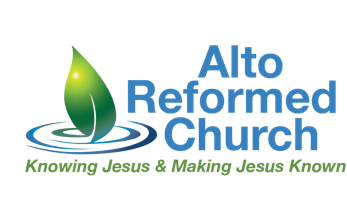 Applicant InformationApplicant InformationApplicant InformationApplicant InformationApplicant InformationApplicant InformationApplicant InformationApplicant InformationApplicant InformationApplicant InformationApplicant InformationApplicant InformationApplicant InformationApplicant InformationApplicant InformationApplicant InformationApplicant InformationApplicant InformationApplicant InformationApplicant InformationApplicant InformationApplicant InformationApplicant InformationApplicant InformationApplicant InformationApplicant InformationLast NameLast NameLast NameFirstFirstM.I.M.I.M.I.DateDateDateStreet AddressStreet AddressApartment/Unit #Apartment/Unit #Apartment/Unit #Apartment/Unit #Apartment/Unit #Apartment/Unit #Apartment/Unit #CityCityCityStateStateZIPPhonePhonePhoneE-mail AddressE-mail AddressE-mail AddressE-mail AddressE-mail AddressDate AvailableDate AvailableSocial Security No.Desired SalaryDesired SalaryDesired SalaryDesired SalaryDesired SalaryPosition Applied forPosition Applied forPosition Applied forAre you a citizen of the United States?Are you a citizen of the United States?Are you a citizen of the United States?Are you a citizen of the United States?YES  YES  NO  If no, are you authorized to work in the U.S.?If no, are you authorized to work in the U.S.?If no, are you authorized to work in the U.S.?If no, are you authorized to work in the U.S.?If no, are you authorized to work in the U.S.?If no, are you authorized to work in the U.S.?If no, are you authorized to work in the U.S.?If no, are you authorized to work in the U.S.?If no, are you authorized to work in the U.S.?If no, are you authorized to work in the U.S.?If no, are you authorized to work in the U.S.?If no, are you authorized to work in the U.S.?If no, are you authorized to work in the U.S.?If no, are you authorized to work in the U.S.?If no, are you authorized to work in the U.S.?YES  YES  YES  NO  Have you ever worked for this church?Have you ever worked for this church?Have you ever worked for this church?Have you ever worked for this church?YES  YES  NO  If so, when?If so, when?If so, when?If so, when?If so, when?If so, when?Please, tell us about your family.Please, tell us about your family.Please, tell us about your family.Please, tell us about the most influential person in your life.Please, tell us about the most influential person in your life.Please, tell us about the most influential person in your life.Answering "yes" to the following question does not constitute an automatic bar to employment. Factors such as date of the offense, seriousness and nature of the violation, rehabilitation and position applied for will be taken into account. Answering "yes" to the following question does not constitute an automatic bar to employment. Factors such as date of the offense, seriousness and nature of the violation, rehabilitation and position applied for will be taken into account. Answering "yes" to the following question does not constitute an automatic bar to employment. Factors such as date of the offense, seriousness and nature of the violation, rehabilitation and position applied for will be taken into account. Answering "yes" to the following question does not constitute an automatic bar to employment. Factors such as date of the offense, seriousness and nature of the violation, rehabilitation and position applied for will be taken into account. Answering "yes" to the following question does not constitute an automatic bar to employment. Factors such as date of the offense, seriousness and nature of the violation, rehabilitation and position applied for will be taken into account. Answering "yes" to the following question does not constitute an automatic bar to employment. Factors such as date of the offense, seriousness and nature of the violation, rehabilitation and position applied for will be taken into account. Answering "yes" to the following question does not constitute an automatic bar to employment. Factors such as date of the offense, seriousness and nature of the violation, rehabilitation and position applied for will be taken into account. Answering "yes" to the following question does not constitute an automatic bar to employment. Factors such as date of the offense, seriousness and nature of the violation, rehabilitation and position applied for will be taken into account. Answering "yes" to the following question does not constitute an automatic bar to employment. Factors such as date of the offense, seriousness and nature of the violation, rehabilitation and position applied for will be taken into account. Answering "yes" to the following question does not constitute an automatic bar to employment. Factors such as date of the offense, seriousness and nature of the violation, rehabilitation and position applied for will be taken into account. Answering "yes" to the following question does not constitute an automatic bar to employment. Factors such as date of the offense, seriousness and nature of the violation, rehabilitation and position applied for will be taken into account. Answering "yes" to the following question does not constitute an automatic bar to employment. Factors such as date of the offense, seriousness and nature of the violation, rehabilitation and position applied for will be taken into account. Answering "yes" to the following question does not constitute an automatic bar to employment. Factors such as date of the offense, seriousness and nature of the violation, rehabilitation and position applied for will be taken into account. Answering "yes" to the following question does not constitute an automatic bar to employment. Factors such as date of the offense, seriousness and nature of the violation, rehabilitation and position applied for will be taken into account. Answering "yes" to the following question does not constitute an automatic bar to employment. Factors such as date of the offense, seriousness and nature of the violation, rehabilitation and position applied for will be taken into account. Answering "yes" to the following question does not constitute an automatic bar to employment. Factors such as date of the offense, seriousness and nature of the violation, rehabilitation and position applied for will be taken into account. Answering "yes" to the following question does not constitute an automatic bar to employment. Factors such as date of the offense, seriousness and nature of the violation, rehabilitation and position applied for will be taken into account. Answering "yes" to the following question does not constitute an automatic bar to employment. Factors such as date of the offense, seriousness and nature of the violation, rehabilitation and position applied for will be taken into account. Answering "yes" to the following question does not constitute an automatic bar to employment. Factors such as date of the offense, seriousness and nature of the violation, rehabilitation and position applied for will be taken into account. Answering "yes" to the following question does not constitute an automatic bar to employment. Factors such as date of the offense, seriousness and nature of the violation, rehabilitation and position applied for will be taken into account. Answering "yes" to the following question does not constitute an automatic bar to employment. Factors such as date of the offense, seriousness and nature of the violation, rehabilitation and position applied for will be taken into account. Answering "yes" to the following question does not constitute an automatic bar to employment. Factors such as date of the offense, seriousness and nature of the violation, rehabilitation and position applied for will be taken into account. Answering "yes" to the following question does not constitute an automatic bar to employment. Factors such as date of the offense, seriousness and nature of the violation, rehabilitation and position applied for will be taken into account. Answering "yes" to the following question does not constitute an automatic bar to employment. Factors such as date of the offense, seriousness and nature of the violation, rehabilitation and position applied for will be taken into account. Answering "yes" to the following question does not constitute an automatic bar to employment. Factors such as date of the offense, seriousness and nature of the violation, rehabilitation and position applied for will be taken into account. Answering "yes" to the following question does not constitute an automatic bar to employment. Factors such as date of the offense, seriousness and nature of the violation, rehabilitation and position applied for will be taken into account. Have you ever pled "guilty" or "no contest" to, or been convicted of a crime? Have you ever pled "guilty" or "no contest" to, or been convicted of a crime? Have you ever pled "guilty" or "no contest" to, or been convicted of a crime? Have you ever pled "guilty" or "no contest" to, or been convicted of a crime? YES  YES  NO  If yes, explainIf yes, explainIf yes, explainIf yes, explainIf yes, explainIf yes, explainHave you ever been convicted of a felony?Have you ever been convicted of a felony?Have you ever been convicted of a felony?Have you ever been convicted of a felony?YES  YES  NO  If yes, explainIf yes, explainIf yes, explainIf yes, explainIf yes, explainIf yes, explainSpiritual Formation and GiftingSpiritual Formation and GiftingSpiritual Formation and GiftingSpiritual Formation and GiftingSpiritual Formation and GiftingSpiritual Formation and GiftingSpiritual Formation and GiftingSpiritual Formation and GiftingSpiritual Formation and GiftingSpiritual Formation and GiftingSpiritual Formation and GiftingSpiritual Formation and GiftingSpiritual Formation and GiftingSpiritual Formation and GiftingSpiritual Formation and GiftingSpiritual Formation and GiftingSpiritual Formation and GiftingSpiritual Formation and GiftingSpiritual Formation and GiftingSpiritual Formation and GiftingSpiritual Formation and GiftingSpiritual Formation and GiftingSpiritual Formation and GiftingSpiritual Formation and GiftingSpiritual Formation and GiftingSpiritual Formation and GiftingWhat does it mean to have a relationship with Jesus to you? How has it affected your life?What does it mean to have a relationship with Jesus to you? How has it affected your life?What does it mean to have a relationship with Jesus to you? How has it affected your life?Regarding your current church involvement: Are you a member of the church?Regarding your current church involvement: Are you a member of the church?Regarding your current church involvement: Are you a member of the church?Regarding your current church involvement: Are you a member of the church?YES  YES  NO  In what ministries have you served? What was your role?In what ministries have you served? What was your role?In what ministries have you served? What was your role?Church NameChurch NameChurch NameCity, StateCity, StateDatesRegarding your previous church involvement: Were you a member of the church?Regarding your previous church involvement: Were you a member of the church?Regarding your previous church involvement: Were you a member of the church?Regarding your previous church involvement: Were you a member of the church?YES  YES  NO  In what ministries have you served? What was your role?In what ministries have you served? What was your role?In what ministries have you served? What was your role?Church NameChurch NameChurch NameCity, StateCity, StateDatesRegarding your previous church involvement: Were you a member of the church?Regarding your previous church involvement: Were you a member of the church?Regarding your previous church involvement: Were you a member of the church?Regarding your previous church involvement: Were you a member of the church?YES  YES  NO  In what ministries have you served? What was your role?In what ministries have you served? What was your role?In what ministries have you served? What was your role?Church NameChurch NameChurch NameCity, StateCity, StateDatesRegarding your previous church involvement: Were you a member of the church?Regarding your previous church involvement: Were you a member of the church?Regarding your previous church involvement: Were you a member of the church?Regarding your previous church involvement: Were you a member of the church?YES  YES  NO  In what ministries have you served? What was your role?In what ministries have you served? What was your role?In what ministries have you served? What was your role?Church NameChurch NameChurch NameCity, StateCity, StateDatesHave you been baptized?Have you been baptized?Have you been baptized?Have you been baptized?YES  YES  NO  When & where?When & where?When & where?What ministry have you most enjoyed serving in? Why?What ministry have you most enjoyed serving in? Why?What ministry have you most enjoyed serving in? Why?What is your personal mission in life?What is your personal mission in life?What is your personal mission in life?What are some of your core values?What are some of your core values?What are some of your core values?How do you believe  your family will feel about you being on staff at the church?How do you believe  your family will feel about you being on staff at the church?How do you believe  your family will feel about you being on staff at the church?The following questions are the results of our online personal ministry assessment. If you have not already done this, you can go to www.assessme.org/8274.aspx to create an account and complete the assessments. The following questions are the results of our online personal ministry assessment. If you have not already done this, you can go to www.assessme.org/8274.aspx to create an account and complete the assessments. The following questions are the results of our online personal ministry assessment. If you have not already done this, you can go to www.assessme.org/8274.aspx to create an account and complete the assessments. The following questions are the results of our online personal ministry assessment. If you have not already done this, you can go to www.assessme.org/8274.aspx to create an account and complete the assessments. The following questions are the results of our online personal ministry assessment. If you have not already done this, you can go to www.assessme.org/8274.aspx to create an account and complete the assessments. The following questions are the results of our online personal ministry assessment. If you have not already done this, you can go to www.assessme.org/8274.aspx to create an account and complete the assessments. The following questions are the results of our online personal ministry assessment. If you have not already done this, you can go to www.assessme.org/8274.aspx to create an account and complete the assessments. The following questions are the results of our online personal ministry assessment. If you have not already done this, you can go to www.assessme.org/8274.aspx to create an account and complete the assessments. The following questions are the results of our online personal ministry assessment. If you have not already done this, you can go to www.assessme.org/8274.aspx to create an account and complete the assessments. The following questions are the results of our online personal ministry assessment. If you have not already done this, you can go to www.assessme.org/8274.aspx to create an account and complete the assessments. The following questions are the results of our online personal ministry assessment. If you have not already done this, you can go to www.assessme.org/8274.aspx to create an account and complete the assessments. The following questions are the results of our online personal ministry assessment. If you have not already done this, you can go to www.assessme.org/8274.aspx to create an account and complete the assessments. The following questions are the results of our online personal ministry assessment. If you have not already done this, you can go to www.assessme.org/8274.aspx to create an account and complete the assessments. The following questions are the results of our online personal ministry assessment. If you have not already done this, you can go to www.assessme.org/8274.aspx to create an account and complete the assessments. The following questions are the results of our online personal ministry assessment. If you have not already done this, you can go to www.assessme.org/8274.aspx to create an account and complete the assessments. The following questions are the results of our online personal ministry assessment. If you have not already done this, you can go to www.assessme.org/8274.aspx to create an account and complete the assessments. The following questions are the results of our online personal ministry assessment. If you have not already done this, you can go to www.assessme.org/8274.aspx to create an account and complete the assessments. The following questions are the results of our online personal ministry assessment. If you have not already done this, you can go to www.assessme.org/8274.aspx to create an account and complete the assessments. The following questions are the results of our online personal ministry assessment. If you have not already done this, you can go to www.assessme.org/8274.aspx to create an account and complete the assessments. The following questions are the results of our online personal ministry assessment. If you have not already done this, you can go to www.assessme.org/8274.aspx to create an account and complete the assessments. The following questions are the results of our online personal ministry assessment. If you have not already done this, you can go to www.assessme.org/8274.aspx to create an account and complete the assessments. The following questions are the results of our online personal ministry assessment. If you have not already done this, you can go to www.assessme.org/8274.aspx to create an account and complete the assessments. The following questions are the results of our online personal ministry assessment. If you have not already done this, you can go to www.assessme.org/8274.aspx to create an account and complete the assessments. The following questions are the results of our online personal ministry assessment. If you have not already done this, you can go to www.assessme.org/8274.aspx to create an account and complete the assessments. The following questions are the results of our online personal ministry assessment. If you have not already done this, you can go to www.assessme.org/8274.aspx to create an account and complete the assessments. The following questions are the results of our online personal ministry assessment. If you have not already done this, you can go to www.assessme.org/8274.aspx to create an account and complete the assessments. My ePersonality:My ePersonality:My ePersonality:Does the description accurately describe you? Explain.Does the description accurately describe you? Explain.Does the description accurately describe you? Explain.Does the description accurately describe you? Explain.Does the description accurately describe you? Explain.My GraceGifts:My GraceGifts:My GraceGifts:Does the description accurately describe you? Explain.Does the description accurately describe you? Explain.Does the description accurately describe you? Explain.Does the description accurately describe you? Explain.Does the description accurately describe you? Explain.My Leadership Style:My Leadership Style:My Leadership Style:Does the description accurately describe you? Explain.Does the description accurately describe you? Explain.Does the description accurately describe you? Explain.Does the description accurately describe you? Explain.Does the description accurately describe you? Explain.My Skills: My Skills: My Skills: Is there anything with in our statement, the RCA Beliefs, their Contemporary Topics and Position papers, or the Gospel Alliance statements that you do not affirm? Anything you would state differently? Please explain:  Is there anything with in our statement, the RCA Beliefs, their Contemporary Topics and Position papers, or the Gospel Alliance statements that you do not affirm? Anything you would state differently? Please explain:  Is there anything with in our statement, the RCA Beliefs, their Contemporary Topics and Position papers, or the Gospel Alliance statements that you do not affirm? Anything you would state differently? Please explain:  EducationEducationEducationEducationEducationEducationEducationEducationEducationEducationEducationEducationEducationEducationEducationEducationEducationEducationEducationEducationEducationEducationEducationEducationEducationEducationHigh SchoolAddressFromToDid you graduate?Did you graduate?Did you graduate?YES  YES  YES  NO  NO  NO  DegreeDegreeDegreeCollegeAddressFromToDid you graduate?Did you graduate?Did you graduate?YES  YES  YES  NO  NO  NO  DegreeDegreeDegreeOtherAddressFromToDid you graduate?Did you graduate?Did you graduate?YES  YES  YES  NO  NO  NO  DegreeDegreeDegreeOtherAddressFromToDid you graduate?Did you graduate?Did you graduate?YES  YES  YES  NO  NO  NO  DegreeDegreeDegreeHobbies & ActivitiesHobbies & ActivitiesHobbies & ActivitiesHobbies & ActivitiesHobbies & ActivitiesHobbies & ActivitiesHobbies & ActivitiesHobbies & ActivitiesHobbies & ActivitiesHobbies & ActivitiesHobbies & ActivitiesHobbies & ActivitiesHobbies & ActivitiesHobbies & ActivitiesHobbies & ActivitiesHobbies & ActivitiesHobbies & ActivitiesHobbies & ActivitiesHobbies & ActivitiesHobbies & ActivitiesHobbies & ActivitiesHobbies & ActivitiesHobbies & ActivitiesHobbies & ActivitiesHobbies & ActivitiesHobbies & ActivitiesI really enjoy… I really enjoy… I really enjoy… I really enjoy… I really enjoy… I really enjoy… ReferencesReferencesReferencesReferencesReferencesPlease list three professional references.Please list three professional references.Please list three professional references.Please list three professional references.Please list three professional references.Full NameRelationship to youRelationship to youLength of time knownPhoneCompanyE-mailAddressFull NameRelationship to youRelationship to youLength of time knownPhoneCompanyE-mailAddressFull NameRelationship to youRelationship to youLength of time knownPhoneCompanyE-mailAddressPlease list two or three character/spiritual references. Please list two or three character/spiritual references. Please list two or three character/spiritual references. Please list two or three character/spiritual references. Please list two or three character/spiritual references. Full NameRelationship to youRelationship to youLength of time knownPhoneCompanyE-mailAddressFull NameRelationship to youRelationship to youLength of time knownPhoneCompanyE-mailAddressFull NameRelationship to youRelationship to youLength of time knownPhoneCompanyE-mailAddressMilitary ServiceMilitary ServiceMilitary ServiceMilitary ServiceMilitary ServiceMilitary ServiceMilitary ServiceMilitary ServiceMilitary ServiceBranchFromToRank at DischargeRank at DischargeType of DischargeType of DischargeType of DischargeType of DischargeIf other than honorable, explainIf other than honorable, explainIf other than honorable, explainPrevious EmploymentPrevious EmploymentPrevious EmploymentPrevious EmploymentPrevious EmploymentPrevious EmploymentPrevious EmploymentPrevious EmploymentPrevious EmploymentPrevious EmploymentPrevious EmploymentPrevious EmploymentPrevious EmploymentPrevious EmploymentCompanyCompanyCompanySupervisorSupervisorAddressAddressPhonePhoneJob TitleJob TitleCompensationCompensation$$$EmailFromToReason for LeavingReason for LeavingMay we contact your previous supervisor for a reference?May we contact your previous supervisor for a reference?May we contact your previous supervisor for a reference?May we contact your previous supervisor for a reference?May we contact your previous supervisor for a reference?May we contact your previous supervisor for a reference?May we contact your previous supervisor for a reference?May we contact your previous supervisor for a reference?YES  NO  Responsibilities & Type of WorkResponsibilities & Type of WorkResponsibilities & Type of WorkResponsibilities & Type of WorkWhat did/do you like most about this position?What did/do you like most about this position?What did/do you like most about this position?What did/do you like most about this position?What did/do you least like about the position?What did/do you least like about the position?What did/do you least like about the position?What did/do you least like about the position?CompanyCompanyCompanySupervisorSupervisorAddressAddressPhonePhoneJob TitleJob TitleCompensationCompensation$$$EmailFromToReason for LeavingReason for LeavingMay we contact your previous supervisor for a reference?May we contact your previous supervisor for a reference?May we contact your previous supervisor for a reference?May we contact your previous supervisor for a reference?May we contact your previous supervisor for a reference?May we contact your previous supervisor for a reference?May we contact your previous supervisor for a reference?May we contact your previous supervisor for a reference?YES  NO  Responsibilities & Type of WorkResponsibilities & Type of WorkResponsibilities & Type of WorkResponsibilities & Type of WorkWhat did/do you like most about this position?What did/do you like most about this position?What did/do you like most about this position?What did/do you like most about this position?What did/do you least like about the position?What did/do you least like about the position?What did/do you least like about the position?What did/do you least like about the position?CompanyCompanyCompanySupervisorSupervisorAddressAddressPhonePhoneJob TitleJob TitleCompensationCompensation$$$EmailFromToReason for LeavingReason for LeavingMay we contact your previous supervisor for a reference?May we contact your previous supervisor for a reference?May we contact your previous supervisor for a reference?May we contact your previous supervisor for a reference?May we contact your previous supervisor for a reference?May we contact your previous supervisor for a reference?May we contact your previous supervisor for a reference?May we contact your previous supervisor for a reference?YES  NO  Responsibilities & Type of WorkResponsibilities & Type of WorkResponsibilities & Type of WorkResponsibilities & Type of WorkWhat did/do you like most about this position?What did/do you like most about this position?What did/do you like most about this position?What did/do you like most about this position?What did/do you least like about the position?What did/do you least like about the position?What did/do you least like about the position?What did/do you least like about the position?Disclaimer and SignatureDisclaimer and SignatureDisclaimer and SignatureDisclaimer and SignatureI certify that all information I have provided in order to apply for and secure work with the employer is true, complete and correct. I expressly authorize, without reservation, the employer, its representatives, employees or agents to contact and obtain information from all references (personal and professional), employers, public agencies, licensing authorities and educational institutions and to otherwise verify the accuracy of all information provided by me in this application, resume or job interview. I hereby waive any and all rights and claims I may have regarding the employer, its agents, employees or representatives, for seeking, gathering and using truthful and non-defamatory information, in a lawful manner, in the employment process and all other persons, corporations or organizations for furnishing such information about me. I understand that this employer does not unlawfully discriminate in employment and no question on this application is used for the purpose of limiting or eliminating any applicant from consideration for employment on a basis prohibited by applicable local, state or federal law. I understand that this application remains current for only 30 days. At the conclusion of that time, if I have not heard from the employer and still wish to be considered for employment, it will be necessary to reapply and fill out a new application. If I am hired, I understand that I am free to resign at any time, with or without cause and with or without prior notice, and the employer reserves the same right to terminate my employment at any time, with or without cause and with or without prior notice, except as may be required by law. This application does not constitute an agreement or contract for employment for any specified period or definite duration. I understand that no supervisor or representative of the employer is authorized to make any assurances to the contrary and that no implied oral or written agreements contrary to the foregoing express language are valid unless they are in writing and signed by the employer's president. I also understand that if I am hired, I will be required to provide proof of identity and legal authority to work in the United States and that federal immigration laws require me to complete an I-9 Form in this regard. I understand that any information provided by me that is found to be false, incomplete or misrepresented in any respect, will be sufficient cause to (i) eliminate me from further consideration for employment, or (ii) may result in my immediate discharge from the employer's service, whenever it is discovered. DO NOT SIGN UNTIL YOU HAVE READ THE ABOVE APPLICANT STATEMENT By including my name below, I certify that I have read, fully understand and accept all terms of the foregoing Applicant Statement. I certify that all information I have provided in order to apply for and secure work with the employer is true, complete and correct. I expressly authorize, without reservation, the employer, its representatives, employees or agents to contact and obtain information from all references (personal and professional), employers, public agencies, licensing authorities and educational institutions and to otherwise verify the accuracy of all information provided by me in this application, resume or job interview. I hereby waive any and all rights and claims I may have regarding the employer, its agents, employees or representatives, for seeking, gathering and using truthful and non-defamatory information, in a lawful manner, in the employment process and all other persons, corporations or organizations for furnishing such information about me. I understand that this employer does not unlawfully discriminate in employment and no question on this application is used for the purpose of limiting or eliminating any applicant from consideration for employment on a basis prohibited by applicable local, state or federal law. I understand that this application remains current for only 30 days. At the conclusion of that time, if I have not heard from the employer and still wish to be considered for employment, it will be necessary to reapply and fill out a new application. If I am hired, I understand that I am free to resign at any time, with or without cause and with or without prior notice, and the employer reserves the same right to terminate my employment at any time, with or without cause and with or without prior notice, except as may be required by law. This application does not constitute an agreement or contract for employment for any specified period or definite duration. I understand that no supervisor or representative of the employer is authorized to make any assurances to the contrary and that no implied oral or written agreements contrary to the foregoing express language are valid unless they are in writing and signed by the employer's president. I also understand that if I am hired, I will be required to provide proof of identity and legal authority to work in the United States and that federal immigration laws require me to complete an I-9 Form in this regard. I understand that any information provided by me that is found to be false, incomplete or misrepresented in any respect, will be sufficient cause to (i) eliminate me from further consideration for employment, or (ii) may result in my immediate discharge from the employer's service, whenever it is discovered. DO NOT SIGN UNTIL YOU HAVE READ THE ABOVE APPLICANT STATEMENT By including my name below, I certify that I have read, fully understand and accept all terms of the foregoing Applicant Statement. I certify that all information I have provided in order to apply for and secure work with the employer is true, complete and correct. I expressly authorize, without reservation, the employer, its representatives, employees or agents to contact and obtain information from all references (personal and professional), employers, public agencies, licensing authorities and educational institutions and to otherwise verify the accuracy of all information provided by me in this application, resume or job interview. I hereby waive any and all rights and claims I may have regarding the employer, its agents, employees or representatives, for seeking, gathering and using truthful and non-defamatory information, in a lawful manner, in the employment process and all other persons, corporations or organizations for furnishing such information about me. I understand that this employer does not unlawfully discriminate in employment and no question on this application is used for the purpose of limiting or eliminating any applicant from consideration for employment on a basis prohibited by applicable local, state or federal law. I understand that this application remains current for only 30 days. At the conclusion of that time, if I have not heard from the employer and still wish to be considered for employment, it will be necessary to reapply and fill out a new application. If I am hired, I understand that I am free to resign at any time, with or without cause and with or without prior notice, and the employer reserves the same right to terminate my employment at any time, with or without cause and with or without prior notice, except as may be required by law. This application does not constitute an agreement or contract for employment for any specified period or definite duration. I understand that no supervisor or representative of the employer is authorized to make any assurances to the contrary and that no implied oral or written agreements contrary to the foregoing express language are valid unless they are in writing and signed by the employer's president. I also understand that if I am hired, I will be required to provide proof of identity and legal authority to work in the United States and that federal immigration laws require me to complete an I-9 Form in this regard. I understand that any information provided by me that is found to be false, incomplete or misrepresented in any respect, will be sufficient cause to (i) eliminate me from further consideration for employment, or (ii) may result in my immediate discharge from the employer's service, whenever it is discovered. DO NOT SIGN UNTIL YOU HAVE READ THE ABOVE APPLICANT STATEMENT By including my name below, I certify that I have read, fully understand and accept all terms of the foregoing Applicant Statement. I certify that all information I have provided in order to apply for and secure work with the employer is true, complete and correct. I expressly authorize, without reservation, the employer, its representatives, employees or agents to contact and obtain information from all references (personal and professional), employers, public agencies, licensing authorities and educational institutions and to otherwise verify the accuracy of all information provided by me in this application, resume or job interview. I hereby waive any and all rights and claims I may have regarding the employer, its agents, employees or representatives, for seeking, gathering and using truthful and non-defamatory information, in a lawful manner, in the employment process and all other persons, corporations or organizations for furnishing such information about me. I understand that this employer does not unlawfully discriminate in employment and no question on this application is used for the purpose of limiting or eliminating any applicant from consideration for employment on a basis prohibited by applicable local, state or federal law. I understand that this application remains current for only 30 days. At the conclusion of that time, if I have not heard from the employer and still wish to be considered for employment, it will be necessary to reapply and fill out a new application. If I am hired, I understand that I am free to resign at any time, with or without cause and with or without prior notice, and the employer reserves the same right to terminate my employment at any time, with or without cause and with or without prior notice, except as may be required by law. This application does not constitute an agreement or contract for employment for any specified period or definite duration. I understand that no supervisor or representative of the employer is authorized to make any assurances to the contrary and that no implied oral or written agreements contrary to the foregoing express language are valid unless they are in writing and signed by the employer's president. I also understand that if I am hired, I will be required to provide proof of identity and legal authority to work in the United States and that federal immigration laws require me to complete an I-9 Form in this regard. I understand that any information provided by me that is found to be false, incomplete or misrepresented in any respect, will be sufficient cause to (i) eliminate me from further consideration for employment, or (ii) may result in my immediate discharge from the employer's service, whenever it is discovered. DO NOT SIGN UNTIL YOU HAVE READ THE ABOVE APPLICANT STATEMENT By including my name below, I certify that I have read, fully understand and accept all terms of the foregoing Applicant Statement. SignatureDate